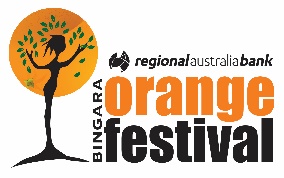  Orange Festival Street Parade Saturday 7 July 2018 - Registration FormStreet Parade entries will marshal from 1.30pm -1.50pm near the Bingara Historical Museum at the Northern end of Maitland St. The parade will commence at 2.00pm.Deadline for all registrations is 5pm on Monday 2nd July 2018.For inquiries or to submit your application please contact: Georgia Standerwick M 0409 901 540 P 6724 0066 E gstanderwick@gwydir.nsw.gov.au or mail toGeorgia Standerwick, Gwydir Shire Council, Locked Bag 5, Bingara NSW 2404Registration:Type of Entry: (only one per application form)□ Float – entry consist of a display towed behind a vehicle□ Motorised Vehicle – entries are individual vehicles that are not towing anything.There can be multiple single cars in a motorised vehicle entry.How many vehicles are you registering _______□ Marching/Walking groups – entries are participants (all) on foot.□ Cycling□ Other, Please specify___________________________________Description of float:Entry Participants:□ Approximate number of people taking part in the parade [    ]□ Number of children under 18 taking part in the parade [     ]□ Number of passengers travelling on the float [     ]Public Liability Insurance:□ If you are an incorporated body, sporting club or association of any kind you will be required to provide a copy of your Certificate of Currency.PARTICIPATION IN THE PARADE IS AT THE DISCRETION OF THE MARSHAL.Street Parade Float Rules All regulations required under the Traffic Act must be adhered to, and drivers/owners of any vehicle must observe all lawful commands of members of the NSW Police Force or RMS. All vehicles should be registered, roadworthy and driven by an appropriately licenced driver. Every care must be taken by vehicle drivers to ensure the safety of the public and any person travelling on the vehicle. All individuals participating in the street parade do so at their own risk. The festival organisers do not accept responsibility for injuries sustained by or to participants. If participants will be standing on a float at any time during the parade, a safety rail, not less than 900mm at its lowest point must be provided. The handrail may be subject to inspection by Council staff before the parade commences. Floats must be able to safely negotiate the parade route.Floats shall be capable of maintaining a minimum speed of 6 kph.No participant shall get on or off a moving float and must be safely seated away from the sides of the float or other fall hazards.There shall be no naked flames used on any float.Where used, generators shall be securely mounted on the vehicle clear of any combustible material or passengers.There shall be no sharp or unfinished edges exposed.There shall be no glass used in any way.If a float breaks down during the parade the participants shall try to minimise disruption to the parade and shall be assisted by parade marshals to leave the parade.Floats that make a recovery shall be allowed to re-join the parade under the direction of the parade marshals.Any matter of safety not covered in these rules may be reviewed and required to be corrected. Matters considered hazardous to the extent that they may pose a risk to the participants or public shall be corrected. Failure to correct the hazard identified may result in the removal of the float from the parade.The entry described on your application shall be the only entry that will be allowed into the parade.Each entry or float shall designate one contact person and one alternate contact person and one or both of these people must be available on the day.The designated contact on the day shall ensure that all participants or all float participants comply with the parade and float rules.All entries shall comply with all rules and procedures regarding staging/line up as directed by the Street Parade Marshal.The distance between floats shall be kept at a safe distance with no overtaking.No objects may be thrown, handed or tossed by anyone from any float or by any float participant at any time during the parade.Nothing shall be done to encourage or entice children or parade spectators into the street or the parade route.Possession and/or consumption of alcoholic drinks is prohibited.Any entrant not conforming to the regulations and requirements or any entrant refusing to follow instructions of the police or parade marshal may be removed from the parade.Declaration:I have read and understand the Street Parade Float Rules.
Please return this form with your Registration.Contact Person:Organisation:Telephone:Email:Alternate Contact:Telephone:Name:Signature:Organisation:Date: